§9206.  Reports and payrollsTown forest fire wardens and state forest rangers shall promptly prepare a report of their investigation of the cause, extent and damage on all forest fires in their charge. They shall prepare an exact and detailed statement of expenses incurred therein immediately after total extinguishment of the forest fire on forms provided by the director.  [PL 1979, c. 545, §3 (NEW).]Statements of expenses shall have proper payroll receipts and vouchers. Forest fire suppression costs qualifying for town and state payment are labor, transportation, food, fire department equipment from outside the affected town, privately owned equipment and other costs approved by the state forest ranger in charge.  [PL 1979, c. 545, §3 (NEW).]All requests for the state 1/2 reimbursement shall be presented to the director within 60 days after total extinguishment of the forest fire or become void. The director may extend the time provided a preliminary report has been made.  [PL 1979, c. 545, §3 (NEW).]The director shall examine all forest fire suppression bills rendered by the town to the State for reimbursement or direct payment. After items not qualifying have been deducted, the director shall approve them for payment.  [PL 1979, c. 545, §3 (NEW).]SECTION HISTORYPL 1979, c. 545, §3 (NEW). The State of Maine claims a copyright in its codified statutes. If you intend to republish this material, we require that you include the following disclaimer in your publication:All copyrights and other rights to statutory text are reserved by the State of Maine. The text included in this publication reflects changes made through the First Regular and First Special Session of the 131st Maine Legislature and is current through November 1, 2023
                    . The text is subject to change without notice. It is a version that has not been officially certified by the Secretary of State. Refer to the Maine Revised Statutes Annotated and supplements for certified text.
                The Office of the Revisor of Statutes also requests that you send us one copy of any statutory publication you may produce. Our goal is not to restrict publishing activity, but to keep track of who is publishing what, to identify any needless duplication and to preserve the State's copyright rights.PLEASE NOTE: The Revisor's Office cannot perform research for or provide legal advice or interpretation of Maine law to the public. If you need legal assistance, please contact a qualified attorney.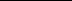 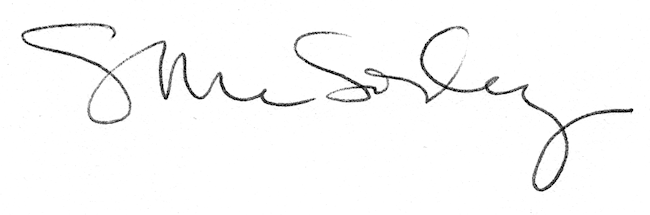 